§1840.  Orders1.  Interim order for support.  In a proceeding under this subchapter, the court may issue an interim order for support of a child in accordance with the child support guidelines under chapter 63 with respect to a person who is:A.  A presumed, acknowledged or adjudicated parent of the child;  [PL 2015, c. 296, Pt. A, §1 (NEW); PL 2015, c. 296, Pt. D, §1 (AFF).]B.  Petitioning to have parentage adjudicated;  [PL 2015, c. 296, Pt. A, §1 (NEW); PL 2015, c. 296, Pt. D, §1 (AFF).]C.  Identified as the genetic parent through genetic testing under subchapter 6;  [PL 2015, c. 296, Pt. A, §1 (NEW); PL 2015, c. 296, Pt. D, §1 (AFF).]D.  An alleged parent who has declined to submit to genetic testing; or  [PL 2015, c. 296, Pt. A, §1 (NEW); PL 2015, c. 296, Pt. D, §1 (AFF).]E.  The woman who gave birth to the child.  [PL 2015, c. 296, Pt. A, §1 (NEW); PL 2015, c. 296, Pt. D, §1 (AFF).][PL 2015, c. 296, Pt. A, §1 (NEW); PL 2015, c. 296, Pt. D, §1 (AFF).]2.  Interim order for parental rights and responsibilities.  In a proceeding under this subchapter, the court may order an initial allocation of parental rights and responsibilities.  The order of the court must provide notice that if either party objects to the allocation, that party may file a complaint pursuant to section 1654 and that an order from that action supersedes this initial allocation of parental rights and responsibilities.  In resolving parental rights and responsibilities issues, the court may not delay entering a determination of parentage and an initial order concerning child support.[PL 2015, c. 296, Pt. A, §1 (NEW); PL 2015, c. 296, Pt. D, §1 (AFF).]3.  Final orders.  Final orders concerning child support or parental rights and responsibilities are governed by chapters 51 and 55, respectively.[PL 2015, c. 296, Pt. A, §1 (NEW); PL 2015, c. 296, Pt. D, §1 (AFF).]SECTION HISTORYPL 2015, c. 296, Pt. A, §1 (NEW). PL 2015, c. 296, Pt. D, §1 (AFF). The State of Maine claims a copyright in its codified statutes. If you intend to republish this material, we require that you include the following disclaimer in your publication:All copyrights and other rights to statutory text are reserved by the State of Maine. The text included in this publication reflects changes made through the First Regular and First Special Session of the 131st Maine Legislature and is current through November 1, 2023
                    . The text is subject to change without notice. It is a version that has not been officially certified by the Secretary of State. Refer to the Maine Revised Statutes Annotated and supplements for certified text.
                The Office of the Revisor of Statutes also requests that you send us one copy of any statutory publication you may produce. Our goal is not to restrict publishing activity, but to keep track of who is publishing what, to identify any needless duplication and to preserve the State's copyright rights.PLEASE NOTE: The Revisor's Office cannot perform research for or provide legal advice or interpretation of Maine law to the public. If you need legal assistance, please contact a qualified attorney.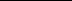 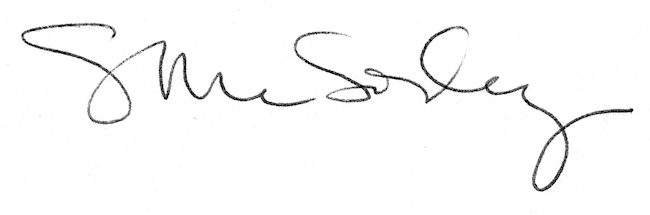 